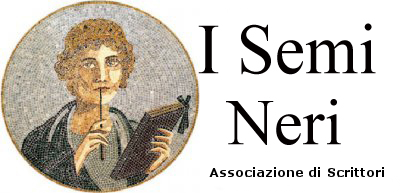 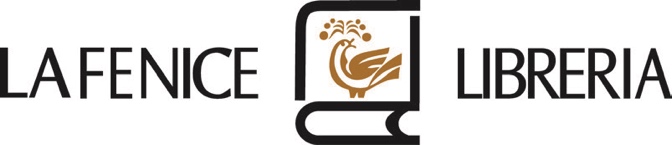 Modena 27 ottobre 2018COMUNICATO STAMPASabato 3 novembre 2018, un Viaggio nella memoria della terra del FrignanoAlla libreria Fenice di Carpi La Casa dei Segni, ultima fatica letteraria dell’Associazione I Semi NeriUna notte gelida. Un ricovero di fortuna, la neve che scende silenziosa e due giovani che per scaldarsi le mani e il cuore, si raccontano storie antiche di secoli.  Otto Autori per sette racconti collegati da un racconto cornice. Questa è La Casa dei Segni (Elis Colombini Editore 2018) la nuova fatica letteraria  dell'Associazione I Semi Neri, che sarà presentata sabato 3 novembre 2018 alle ore 18,00 presso la Libreria La Fenice di Carpi (in Via Giuseppe Mazzini, 15, telefono: 059.641900, mail: fenicelibreria@libero.it).  Il volume è frutto della fantasia di Gabriele Sorrentino, Daniela Ori, Daniele Biagioni, Marco Panini, Sara Bosi, Massimiliano Prandini, Elisabetta Ronchetti, Romina Volpi, tutti membri dell’Associazione. Come recita il sottotitolo, il volume è un viaggio nella memoria della terra del Frignano realizzato con lo strumento del novellario. Il pomeriggio sarà condotto dalla giornalista carpigiana Maria Silvia Cabri.Il volume è rivolto a chi ha voglia di leggere storie di fantasia avvincenti ambientate in borghi antichi, tutti da scoprire, collocati fuori dai percorsi turistici tradizionali, ma pieni di leggende e tradizioni. Sono borghi  del territorio modenese, soprattutto della montagna, che hanno visto avvicendarsi signori e governi, subìto guerre e assedi, sopportato catastrofi naturali, affrontato distruzioni e ricostruzioni, fondando la propria rinascita sul senso di comunità che lega strettamente le persone. In appendice ai racconti, il libro contiene schede contenenti cenni storici sui luoghi esplorati.Il mondo raccontato dal libro è quello della gente che vive nei piccoli borghi, nei boschi di castagni o sulle rive dei torrenti, nei campi avari di frutti, all'ombra di un piccolo oratorio innalzato su un poggio, lungo i sentieri inerpicati sui monti o ai bordi delle grandi vie di comunicazione, fra torri e castelli dove il tempo pare essersi fermato. Qui prendono vita personaggi e storie immerse nelle tradizioni secolari, tra signori e briganti, nel ciclo quotidiano della vita contadina fatta di povertà e di fede, scandita dal ritmo delle stagioni e dal tempo della chiesa, che regola i giorni e le ore degli uomini, il lavoro, il riposo, i momenti di preghiera e di festa. Un mondo profondamente religioso, dove il soprannaturale e il retaggio di antichi culti pagani legati alle forze della natura si intrecciano alla fede cristiana, dando vita a una cultura millenaria attorno a cui si salda la comunità.L’Associazione I SEMI NERIL’Associazione I SEMI NERI si è costituita nel 2007, con lo scopo di promuovere la scrittura come strumento di promozione della cultura. In questi anni l’associazione ha prodotto antologie di racconti – Solitudine giapponese, Emilia la via maestra, Presenze di Spirito, Soglie – e un romanzo collettivo, L’Enigma del Toro (Damster 2013). Ha anche promosso eventi teatrali, come La Signora del Castello rappresentato tra l’altro anche alla Rocca di San Felice sul Panaro nel 2011 allo scopo di unire lettura, musica e scrittura alla Storia del costume.Il nome richiama il famoso indovinello veronese del (VIII-IX secolo): Se pareba boves, alba pratàlia aràba et albo versòrio teneba, et negro sèmen seminaba (Anteponeva a sé i buoi, bianchi prati arava, ed un bianco aratro teneva ed un nero seme seminava), che si riferisce alla descrizione dell’atto dello scrivere da parte dell’amanuense.